Publicado en  el 27/09/2016 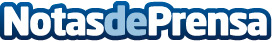 El 18 y el 20 de octubre: Jornadas de museos y perspectiva de género en CatalunyaEl Museu d'Història de Catalunya y el Museu Comarcal de Cervera van a acoger las cornadas 'Museus i perspectiva de gènere' el próximo 18 y 20 de octubre respectivamenteDatos de contacto:Nota de prensa publicada en: https://www.notasdeprensa.es/el-18-y-el-20-de-octubre-jornadas-de-museos-y Categorias: Artes Visuales Sociedad Cataluña http://www.notasdeprensa.es